PROGRAMA POR FÓRMULA PARA LAS ÁREAS RURALES – SECCIÓN 5311¿Quiénes son elegibles? Las entidades públicas del área rural no urbanizada que tenga autoridad legal para recibir y administrar fondos federales y los proveedores privados de servicios de transportación que reciban fondos federales a través de cualquier agencia pública designada.Municipios incluidos en este programa:Adjuntas     Coamo CulebraComeríoJayuyaMaricaoOrocovisPatillasSanta IsabelUtuadoViequesFinanciamiento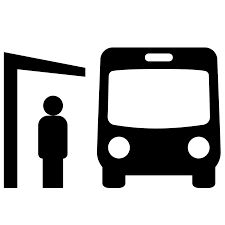 La aportación regional para los proyectos elegibles puede alcanzar hasta un 75% de su costo total, 15% en Programa de autobuses Interurbano “Intercity Bus Program” y con una aportación a los costos administrativos de un 10%.Actividades elegibles: Los proyectos elegibles van dirigidos principalmente a personas de edad avanzada y personas discapacitadas/SUGERENCIA: diversidad funcional, pero no restringe el servicio a otros miembros de la población. Los fondos se pueden utilizar para el financiamiento de: Construcción de instalaciones de transportación pública (que incluye los estudios ambientales, adquisición de terrenos y diseño)Construcción de cobertizos, rótulos para paradasGastos de asistencia operacionalGastos de mantenimiento preventivoMejoras a las instalaciones de transportación públicaAdquisición, reemplazo y/o rehabilitación de los vehículos de transportación pública, incluyendo los vehículos de paratránsito.Instalaciones de mantenimiento Equipo de radio y/o comunicación Sistema de seguridad a las instalaciones públicasRampas para ascender sillas de ruedas a vehículos de transportación pública Compra de equipo de apoyo, por ejemplo, computadoras, “hardware” y “software”Servicios de transportación tipo machina “shuttle”Servicios de transportación en horario nocturno y fines de semanaExpansión de ruta fija de transportación públicaServicios de transportación de Llame y ViajeAspectos relacionados al transporte en bicicletaPromoción de los servicios de transportación en itinerarios de trabajo no-tradicionales Programa de autobuses interurbanosCada estado tiene que pasar no menos de un 15 % de su distribución anual para el desarrollo y soporte de transporte de autobuses, a menos que puedan certificar, que después de consultar a los proveedores de servicios de autobuses interurbanos, que las necesidades de autobuses interurbanos del estado se están cumpliendo adecuadamente.FinanciamientoLa participación federal es del 80% para los proyectos de capital y el 50% de asistencia de operación. Todos los proyectos, independientemente de su propósito o fuente de financiamiento, requieren una planificación temprana, coordinada y completa. Se recomienda un enfoque integral, a nivel federal y estatal, con el fin de lograr que las inversiones de transporte se maximicen y los recursos se usen eficaz y eficientemente.   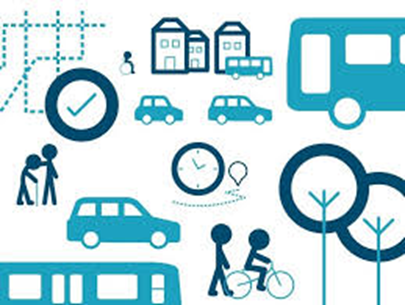 Procedimiento para solicitar:Anualmente se publica, en los principales periódicos del país, un aviso informando sobre la disponibilidad de los fondos federales y la fecha límite para radicar solicitudes y la dirección a la cual deben dirigir la misma.Mediante comunicación escrita, se invita a los alcaldes y jefes de agencia a expresar sus necesidades de transportación pública. Las solicitudes deben dirigirse a la Autoridad de Carreteras y Transportación (ACT), Oficina de Coordinación Federal (OCF), a: P.O. Box 42007 San Juan, Puerto Rico 00940. 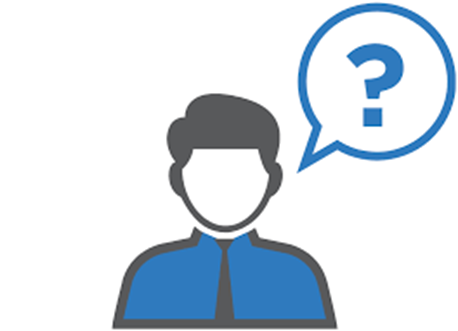 En caso de que un ciudadano en particular desee someter una petición, deberá hacerla a través de un Municipio o ACT.  Para información adicional sobre este y otros Programas visite:  https://act.dtop.pr.gov/coordinacion-federal/ Asistencia técnica:La OCF de ACT   tiene el personal especializado y disponible para brindarle el asesoramiento técnico para completar los documentos y formularios para radicar su petición.